提出先　富山湾水質改善対策推進協議会事務局（富山県環境保全課　宛）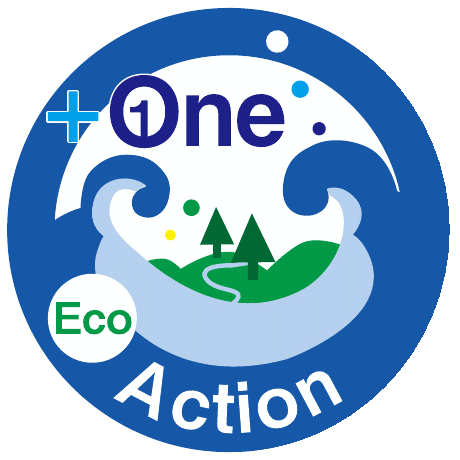 メール：akankyohozen@pref.toyama.lg.jp　FAX:076-444-3481～美しい富山湾のために～　プラスワンアクション　活動予定票分かる範囲でご記入ください。　　複数ある場合は、本様式をコピーしてください。事業所・機関名所属名担当者名電　話電子メール１　日時２　場所（受付場所）３　参加者（予定人数）※一般の方の参加の可否　可・否（どちらかを○で囲んでください。）４　活動内容（箇条書き）５　連絡先６　ﾎｰﾑﾍﾟｰｼﾞﾘﾝｸ（活動の告知ﾎｰﾑﾍﾟｰｼﾞがありましたら、ご記入ください。）７　県ホームページ※掲載の可否　可・否（どちらかを○で囲んでください。）※URL：https://www.pref.toyama.jp/1706/kurashi/kankyoushizen/kankyou/5plusone/index.html